中華民國108年第16屆總統盃全國溜冰錦標賽競  賽  規  程（自由式輪滑）依據教育部體育署臺教體署競(二)字第1080006912號函辦理主　　旨：為推廣全國溜冰運動風氣，提升溜冰技術水準，積極培育國家代表隊優秀選手，爭取國際賽獎牌為國爭光，特舉辦旨揭錦標賽。指導單位：教育部體育署、中華民國體育運動總會主辦單位：中華民國滑輪溜冰協會承辦單位：雲林縣政府、雲林縣溜冰委員會協辦單位：臺南市體育總會滑輪溜冰委員會競賽日期：108年3月21日(四) ～ 108年3月24日(日)競賽地點：台南市立滑輪溜冰場(備用場地: 民德國中)報名日期：自即日起至108年3月15日截止領隊會議：（暫定，如有變更，則另行通知）中華民國108年3月21日(四)上午10:00於台南市立溜冰場舉行。報名規則：聯絡方式：報名方式：一律採取網路報名請至中華民國滑輪溜冰協會官方網站報名報名網址：https://www.rollersports.org.tw/繳費流程：本次賽會採用網路報名，網路報名完成後憑虛擬帳號可去各通路繳費(例如:銀行臨櫃匯款、ATM轉帳、網路銀行轉帳)，請依指示在報名截止日前進行繳費，其他方式一律不受理，若未在報名截止日前完成繳費則視同未完成報名，將自動刪除該筆報名資訊，當事人不得異議。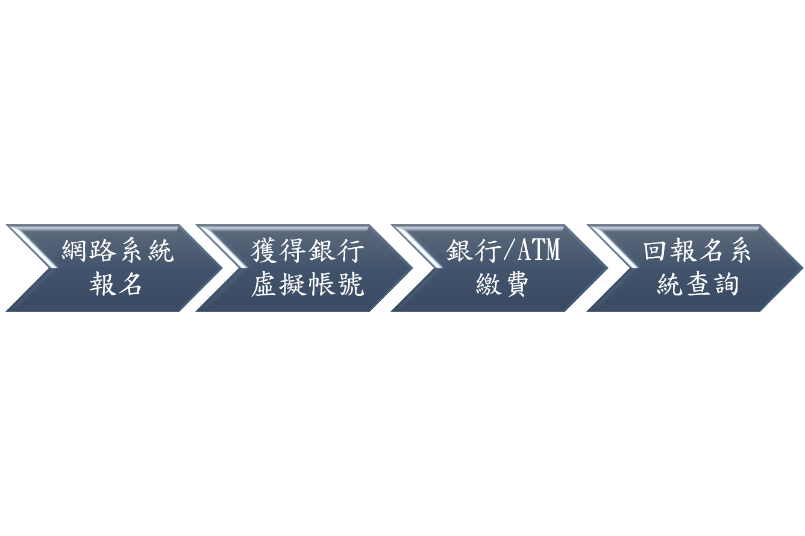 身分證明文件：社會組：身分證影本或戶口名簿影印本。學生組：學生證影本或附有相片之在學證明。上述證明文件報名時不必繳交，但請各單位領隊、教練務必備妥帶至比賽場地於該單位選手得獎時，大會得抽驗之，若無法提出有效證明文件時，大會有權取消該選手得獎資格。報名費：速度過樁：800元可參加一個項目，每增加一項目加收200元（含公開組）。花式繞樁：800元可參加一個項目，每增加一項目加收200元（含公開組）。雙人花式繞樁：每位選手700元花式煞停：800元可參加一個項目，每增加一項目加收200元（含公開組）。競賽項目：自由式輪滑1.競賽項目組別與參賽資格：【競賽規定】本年度採WSSA2017最新規則，規則最新內容請上自由式輪滑委員會粉絲頁查詢。網址：https://www.facebook.com/twslalom/個人花式繞樁、雙人花式繞樁個人花式繞樁每位選手可上場表演一次，表演時間1分45秒至2分鐘，雙人花式每組2分40秒至3分鐘，以音樂開始時開始計時，至選手示意時停止計時，時間罰分改為10分。比賽中未切過的樁（角標）間距超過5個，罰5分。花式繞樁排名採「席位排名法」。選手請自備音樂，須為MP3格式，請將檔名改為「花樁_組別+選手名字」後（未依格式恕不受理），在3月3日前寄至slalommusic2019@gmail.com，在時間內未繳交音樂者，最晚可於領隊會議時繳交，但扣藝術分10分，超過領隊會議未繳交者，取消比賽資格。初級指定套路：限時60秒，所有選手皆須在時間內完成指定的套路，由進第一支樁(角標)開始計時，以選手示意結束停止計時，超過60秒將強制結束，未完成之指定動作皆以誤樁計。動作要求：套路的動作、順序等皆須與影片內容完全一致，不可變換（第一段與第二段順序也不可以變換），不一致處，以誤樁計。比賽音樂：於四首指定音樂中選定一首，不須繳交音樂，只要在報名檔註明曲目次即可。教學影片與音樂檔請查閱以下網站http://www.66taiwan.com/viewthread.php?tid=3049&extra=page%3D1高中、大專、社會組若該生人數低於3人則併組、5人（含）以下則只頒發獎狀。中級指定套路限時90秒，所有選手皆須在時間內完成指定的套路，由音樂開始計時，以選手示意結束停止計時，超過90秒將強制結束，未完成之指定動作皆以誤樁計。動作要求：套路的動作依序為80、50、120三排、選手須依照此順序完成表演，套路中五個難度動作：瑪莉旋轉、單輪、單腳跳、蟹步、咖啡壺，不限制左足或右足，單輪亦不限制腳跟或腳尖。所有套路動作須與影片完全一致，唯有單輪前的連接部分（影片中0:30-0:33）可以由選手習慣發揮，連接難易度不影響評分。選手請自備音樂，須為MP3格式，請將檔名改為「中級套路_組別+選手名字」後（未依格式恕不受理），在3月3日前寄slalommusic2019@gmail.com，在時間內未繳交音樂者，最晚可於領隊會議時繳交，但扣總分10分，超過領隊會議未繳交者，取消比賽資格。教學影片：右腳版https://youtu.be/5w04UNQY7mg	左腳版https://youtu.be/t-_2npAL2nI高中、大專、社會組若該生人數低於3人則併組、5人（含）以下則只頒發獎狀。速度過樁選手菁英組、選手甲組、選手乙組：前溜雙足S形、前溜交叉形為二回合計時賽，二輪成績擇優排名每踢倒、漏過一個樁（角標）加比賽0.2秒，失誤超過四個，則該次比賽失格，前溜單足S形在抵達終點前任何地方浮足落地則該次比賽失格。菁英組前溜單足S形項目採預、決賽制，預賽為二回合計時賽，二輪擇優排名決出決賽名單，若該組別在11人以下，則以計時賽成績為最終名次（實際決賽組單名單以領隊會議公佈為準）。幼童、國小組選手需配戴安全帽；號碼布應貼在選手側面明顯處。起跑線與輔助線更改為200x40cm的起跑框，選手至少要有一隻腳完全在這個區域內，不可碰觸前後線，在預賽時，選手的輪鞋的第一個動作一定要切過起跑線。速度過樁起跑指令為「各就各位」、「預備」、「嗶」聲，在決賽時，「預備」之後將不允許身體有任何的動作，否則將視為一個起跑違規。各項目比賽起跑距離及樁間距：花式煞停：採分組BATTLE制場地概要：25米加速、15米的煞停區，選手可以在任何區域起煞，但超出煞停區的後的距離不計算。比賽流程：預賽為三個動作取二、複賽四個動作取三，決賽五取四、不限單招或組合，同一組競賽中動作至少要含二個類別，若重覆同一動作只承認較佳的該次成績，但預賽中作過的招式在複、決賽可再重覆。若裁判無法決定二名選手的名次、則可要求二名選手進行PK。技術要求：單招要求煞停距停至少二米、組合招中則每個煞停動作至少二米、轉換距離不得超過一米，若單手著地則會扣分、超過單手著地則該動作視為無效。懲戒：選手不得代表兩個(含)以上單位比賽，違者取消比賽資格。提出抗議時未依照抗議規定提出，而以非法手段抗議以致影響比賽進行時，視其嚴重性可取消其整隊之比賽資格。無正當理由而棄權者取消所有成績（含已賽成績）。獎勵：各單項競賽之前三名於比賽成績確定後，在溜冰場中各頒金、銀、銅牌及獎狀表彰之。各單項之前六名於閉幕前頒獎狀乙張。各代表單位（學校或社團）獲得各組團體錦標之前三名（男女合併計算），於閉幕時由大會頒冠、亞、季軍獎盃各乙座、獎狀乙張並呈報教育部體育署。本屆賽事為2019年世錦賽自由式輪滑國家代表隊選拔賽。申訴：抗議須於該項比賽結束後15 分鐘內，由領隊或教練以書面向裁判長提出，並繳保證金3000元，裁判團應立即處理抗議事件並做出最終判定，經裁判團判定後不得再提出異議。如抗議成功退回所繳保證金，不成功則該筆保證金不退還。注意事項：各組團體總錦標冠、亞、季軍，由獲得積分最高者得之，各組積分採男、女合併之方式計算。如得分相同時以金牌、銀牌、銅牌之順序互比牌數，獲多數者勝之。各單項比賽參加人（隊）數，三人（隊）以下含三人（隊）不計成績，視同表演賽，但仍頒給獎牌、獎狀；四人（隊）取三名；五人（隊）取四名；六人（隊）取五名；七人（隊）以上取六名；。其積分之換算以逆算法給之，但第一名加一分，即取六名時為7、5、4、3、2、1；依此類推。參加選手之食、宿、交通等事務請自行處理。比賽遇雨視裁判團決議照常或延期舉行，延期日期另行文通知。如發生規則未明定之事件，由裁判團決定之，裁判團亦可送審判委員會作最後決議，不得異議。報名參賽者，即認為已確實認同競賽規程，不得對競賽規程提出任何異議。以上如有未盡事宜，比照中華民國滑輪溜冰協會公佈之規則辦理。各單位隊職員報名時，應依報名規定填寫報名表。「所填報名參加本活動之個人資料，僅供本活動相關用途使用」。報名後如因故未能參賽，所繳款項於扣除行政相關費用後退還餘款。本賽事己投保埸地意外險。且大會已為每位選手投保「團體醫療傷害險」(300萬人身保險(含死亡、傷殘及醫療給付)參賽選手如認為比賽期間恐有高意外風險，主辦單位建議選手應自行投保個人意外或傷殘醫療保險。(15歲以下選手投保最高額200萬。) 如有未盡事宜，由大會修訂公佈之。本規程報請教育部體育署備查後實施，修訂時亦同。項目連絡人電話電子信箱自由式蔡曾偉0930-732-242memy0630@gmail.com初級指定套路＊與中級指定套路、個人花繞擇一參加。 初級指定套路＊與中級指定套路、個人花繞擇一參加。 初級指定套路＊與中級指定套路、個人花繞擇一參加。 男子（女子）組(1)國小低年級(2)國小中年級(3)國小高年級(4)國中(5)高中(6)大專(7)社會中級指定套路＊與初級指定套路、個人花樁擇一參加。中級指定套路＊與初級指定套路、個人花樁擇一參加。中級指定套路＊與初級指定套路、個人花樁擇一參加。男子（女子）組(1)國小低年級(2)國小中年級(3)國小高年級(4)國中(5)高中(6)大專(7)社會個人花式繞樁個人花式繞樁男子（女子）組(1)國小(2)國中(3)高中(4)大專(5)社會雙人花式繞樁*成績將為本2019年國手選拔成績依據(1)成年組速度過樁選手乙組比賽項目：A.前溜雙足 S形  B.前溜交叉形＊選手乙組器材限塑膠鞋身，固定式鋁合金底座（鉚釘固定，不可用一般六角工具拆卸，伸縮鞋且輪子大小合乎規定，不在此限）輪徑80mm（含）以下，且從未在全國中正盃、總統盃及會長盃中得過前六名之選手報名參賽，如發現違反規定者取消所得名次。速度過樁選手乙組比賽項目：A.前溜雙足 S形  B.前溜交叉形＊選手乙組器材限塑膠鞋身，固定式鋁合金底座（鉚釘固定，不可用一般六角工具拆卸，伸縮鞋且輪子大小合乎規定，不在此限）輪徑80mm（含）以下，且從未在全國中正盃、總統盃及會長盃中得過前六名之選手報名參賽，如發現違反規定者取消所得名次。速度過樁選手乙組比賽項目：A.前溜雙足 S形  B.前溜交叉形＊選手乙組器材限塑膠鞋身，固定式鋁合金底座（鉚釘固定，不可用一般六角工具拆卸，伸縮鞋且輪子大小合乎規定，不在此限）輪徑80mm（含）以下，且從未在全國中正盃、總統盃及會長盃中得過前六名之選手報名參賽，如發現違反規定者取消所得名次。男子／女子選手乙組(1)幼童(2)國小一年級(3)國小二年級(4)國小三年級(5)國小四年級(6)國小五年級(7)國小六年級(8)國中速度過樁選手甲組比賽項目：A.前溜雙足 S形  B.前溜交叉形＊選手甲組器材限輪徑90mm以下，且從未在全國中正盃、總統盃及會長盃中得過前三名之選手報名參賽，如發現違反規定者取消所得名次。速度過樁選手甲組比賽項目：A.前溜雙足 S形  B.前溜交叉形＊選手甲組器材限輪徑90mm以下，且從未在全國中正盃、總統盃及會長盃中得過前三名之選手報名參賽，如發現違反規定者取消所得名次。速度過樁選手甲組比賽項目：A.前溜雙足 S形  B.前溜交叉形＊選手甲組器材限輪徑90mm以下，且從未在全國中正盃、總統盃及會長盃中得過前三名之選手報名參賽，如發現違反規定者取消所得名次。男子／女子選手甲組(1)幼童(2)國小一年級(3)國小二年級(4)國小三年級(5)國小四年級(6)國小五年級(7)國小六年級(8)國中速度過樁選手菁英組比賽項目：A.前溜雙足 S形  B.前溜交叉形	C.前溜單足S形速度過樁選手菁英組比賽項目：A.前溜雙足 S形  B.前溜交叉形	C.前溜單足S形速度過樁選手菁英組比賽項目：A.前溜雙足 S形  B.前溜交叉形	C.前溜單足S形男子／女子選手菁英組(1)幼童(2)國小一年級(3)國小二年級(4)國小三年級(5)國小四年級(6)國小五年級(7)國小六年級(8)國中(9)高中(10)大專(11)社會花式煞停成績將作為2020年國手選拔標準依據之一花式煞停成績將作為2020年國手選拔標準依據之一(1)青年男子/女子組(2)成年男子/女子組限2001/1/1(含)前至2006/12/31(含)前出生限2000/12/31(含)前出生個人花式繞樁、速度過樁選手公開組成績將作為2020年國手選拔標準依據之一個人花式繞樁、速度過樁選手公開組成績將作為2020年國手選拔標準依據之一(1)青年男子/女子組(2)成年男子/女子組限2001/1/1(含)前至2006/12/31(含)前出生限2000/12/31(含)前出生前溜單足S形前溜雙足S形前溜交叉形幼童組國小一年級組國小二年級組起跑距離：8公尺樁間距：120公分樁數： 17個起跑距離：8公尺樁間距：120公分樁數： 17個起跑距離：8公尺樁間距：120公分樁數： 17個國小三~六年級組國中、高中組大專、社會組起跑距離：12公尺樁間距：80公分樁數：20個起跑距離：8公尺樁間距：120公分樁數： 17個起跑距離：8公尺樁間距：120公分樁數： 17個